Indmeldelsesblanket – Gjøl Sejlklub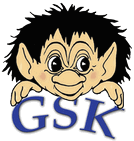 Navn: 	____________________________________Adresse:	____________________________________Post nr:	_________By:________________________Email: 	____________________________________Tlf:	_____________Fødselsdato/år:___________Mobiltlf	____________________________________Undertegnet søger hermed optagelse i Gjøl Sejlklub og erklærer ved min underskrift, at jeg vilefterleve klubbens vedtægter og udvise sømmelig optræden, såvel på land som på vandet. Jeg er indforstået med klubbens kontingent og ønsker medlemskab som:	………sejl- eller motorbåd, enkeltmandsmedlemskab (bådejer)	500,- kr.………sejl- eller motorbåd, familiemedlemskab  (ejer + samlever)	700,- kr.………gast		  			300,- kr.Bådtype:____________________________  	Bådnavn:__________________Sommerpladsnr:				Vinterpladsnr: ________________                                               Hvis sejlbåd – ønskes mast i skur: JA……….  NEJ…… (Det koster 125 kr/år at have sin mast i masteskuret)Ønsker du at modtage nyhedsmails fra Sejlklubben:  Ja ………., Nej ……….Ved familiemedlemsskab: navn på ægtefælle/samleverNavn:____________________________________fødselsdato/år______________________Email______________________________		Mobiltlf.____________________________Sted		dato / år		UnderskriftBehandling af persondata: Ved underskrivning giver du samtidig dit samtykke til, at klubben gemmer dine personoplysninger. Hvordan klubben behandler dine personoplysninger, fremgår af Gjøl Sejlklubs hjemmeside.Blanketten sendes til:Gjøl Sejlklubc/o Limfjordsgade 84, Gjøl9440 AabybroKontingent kan overføres til Sejlklubbens bankkonto i Sparekassen Danmark, Reg.nr. 9070, konto 1638749846